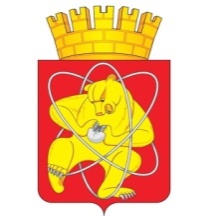 Городской округ«Закрытое административно – территориальное образование  Железногорск Красноярского края»АДМИНИСТРАЦИЯ ЗАТО г. ЖЕЛЕЗНОГОРСКПОСТАНОВЛЕНИЕ   06.12.22                                                                                                                          № 2572г. ЖелезногорскО внесении изменений в постановление Администрации ЗАТО г. Железногорск от 27.05.2013 № 827 «О создании комиссии по рассмотрению кандидатур для представления к награждению орденом “Родительская слава”, медалью ордена “Родительская слава”, почетным знаком Красноярского края “Материнская слава”»Руководствуясь Указом Президента Российской Федерации от 07.09.2010 № 1099 «О мерах по совершенствованию государственной наградой системы Российской Федерации», Указом Президента Российской Федерации от 13.05.2008 № 775 «Об учреждении ордена “Родительская слава”», Законом Красноярского края от 08.09.2009 № 140-уг «О создании комиссии по рассмотрению кандидатур для представления к награждению орденом “Родительская слава”», Указом Губернатора Красноярского края от 10.11.2011 № 214-уг «Об утверждении Положения о краевой комиссии по наградам», Уставом ЗАТО Железногорск, ПОСТАНОВЛЯЮ:1. Внести в постановление Администрации ЗАТО г. Железногорск от 27.05.2013 № 827 «О создании комиссии по рассмотрению кандидатур для представления к награждению орденом “Родительская слава”, медалью ордена “Родительская слава”, почетным знаком Красноярского края “Материнская слава”» следующие изменения:	1.1. Приложение № 2 к постановлению изложить в новой редакции согласно приложению к настоящему постановлению.	2. Управлению внутреннего контроля Администрации ЗАТО                                г. Железногорск (В.Г. Винокуровой) довести настоящее постановление до сведения населения через газету «Город и горожане».3. Отделу общественных связей Администрации ЗАТО г. Железногорск (И.С. Архипова) разместить настоящее постановление на официальном сайте городского округа «Закрытое административно-территориальное образование Железногорск Красноярского края» в информационно-телекоммуникационной сети «Интернет».4. Контроль над исполнением постановления возложить на заместителя Главы ЗАТО г. Железногорск по социальным вопросам Е.А. Карташова.5. Настоящее постановление вступает в силу после его официального опубликования. Глава ЗАТО г. Железногорск                               И.Г. Куксин
СОСТАВкомиссии по рассмотрению кандидатур для представления к награждению орденом “Родительская слава”, медалью ордена “Родительская слава”, почетным знаком Красноярского края “Материнская слава”Приложениек постановлению АдминистрацииЗАТО г. Железногорскот 06.12.2022  №  2572Приложение № 2к постановлению Администрации ЗАТО г. Железногорскот 27.05.2013  № 827Карташов Е.А.Калинин А.В.Филиппова О.А.- заместитель Главы ЗАТО г. Железногорск по социальным вопросам, председатель комиссии;- заместитель Главы ЗАТО г.Железногорск по общественно-политической работе, заместитель председателя комиссии;- главный специалист по образованию Социального отдела Администрации ЗАТО г. Железногорск, секретарь комиссии;Члены комиссии:Бейгель Е.В.Вершинина Г.ИГалузина Е.Г.Ермакович В.Г.Ковалев М.С.Кривицкая А.А.Новаковский А.В.Первушкина И.Е.Ридель Л.В.Скруберт И.В.- заместитель главного врача по материнству и детству ФГБУЗ Клиническая больница № 51 Федерального медико-биологического агентства России (по согласованию); - начальник отдела по делам семьи и детства Администрации ЗАТО г.Железногорск  (по согласованию);- начальник отдела предоставления мер социальной поддержки семьям с детьми территориального отделения КГКУ "Управление социальной защиты населения" по ЗАТО г.Железногорск (по согласованию);- начальник территориального управления КГКУ "Управление социальной защиты населения" территориальное отделение по ЗАТО г.Железногорск (по согласованию); - начальник Межмуниципального управления МВД России по ЗАТО г. Железногорск (по согласованию);- начальник Социального отдела Администрации ЗАТО                      г. Железногорск;- депутат Совета депутатов ЗАТО г. Железногорск (по согласованию);- начальник Отдела кадров и муниципальной службы Управления по правовой и кадровой работе Администрации ЗАТО г. Железногорск;-руководитель Управления по правовой и кадровой работе Администрации ЗАТО г.Железногорск;- руководитель МКУ «Управление образования» (по согласованию).